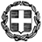               ΕΛΛΗΝΙΚΗ ΔΗΜΟΚΡΑΤΙΑ    ΥΠΟΥΡΓΕΙΟ ΠΑΙΔΕΙΑΣ,       ΘΡΗΣΚΕΥΜΑΤΩΝ ΚΑΙ ΑΘΛΗΤΙΣΜΟΥ                             -----       Ταχ. Δ/νση: Α. Παπανδρέου 37       Τ.Κ. – Πόλη: 15180 - Μαρούσι       Ιστοσελίδα: http://www.minedu.gov.gr        email: press@minedu.gov.gr 9 / 2  /  2024Διευκρινίσεις σχετικά με το μάθημα «Μουσική Εκτέλεση και Ερμηνεία» Σχετικά με το νέο τρόπο εξέτασης για την εισαγωγή στα Μουσικά Τμήματα βάσει των διατάξεων του άρθρου 383 του ν.4957/2022 (Α’ 141) και κατόπιν ερωτημάτων που προέκυψαν και διαβιβάστηκαν στη Διατμηματική Επιτροπής Έργου (Δ.Ε.Ε.) για την εισαγωγή φοιτητών σε Τμήματα Μουσικών Σπουδών των Α.Ε.Ι., η οποία συγκροτήθηκε σύμφωνα με τις διατάξεις της αριθμ. Φ.253/63402/A5/07-06-2023 (ΦΕΚ 3799 Β’) υπουργικής απόφασης, παρέχονται οι παρακάτω διευκρινίσεις αναφορικά με την εξέταση και το ρεπερτόριο του μαθήματος «Μουσική Εκτέλεση και Ερμηνεία»:Προκειμένου να είναι απολύτως σαφές ποιο έργο του Brahms περιέχεται στο ρεπερτόριο που έχει αναρτηθεί, διευκρινίζεται ότι το 2ο έργο της 3ης ομάδας στο ρεπερτόριο της ΜΟΝΩΔΙΑΣ στο είδος της Κλασικής, Δυτικοευρωπαϊκής Μουσικής  αφορά το «Brahms : Fünf Lieder, Op. 107 - V. Mädchenlied "Auf die Nacht in der Spinnstub'n"».Στο 5ο έργο της 1ης ομάδας στο ρεπερτόριο του ΒΙΟΛΙΟΥ στο είδος της Κλασικής, Δυτικοευρωπαϊκής Μουσικής αναφέρεται «R. Kreutzer: από τις 42 Etudes: αρ. 2, ή αρ.4, ή αρ.8». Επειδή σε κάποιες εκδόσεις των Εtudes Κreutzer υπάρχει διαφορετική αρίθμηση, για διευκόλυνση των υποψηφίων προτείνεται να χρησιμοποιηθεί η αρίθμηση που έχουν οι εκδόσεις Schirmer. (https://vmirror.imslp.org/files/imglnks/usimg/0/0d/IMSLP01503-Kreutzer_Complete_Etudes.pdf)Στο 2ο έργο της 1ης ομάδας στο ρεπερτόριο του ΒΙΟΛΙΟΥ στο είδος της Κλασικής, Δυτικοευρωπαϊκής Μουσικής σημειώνεται ότι υπάρχει τυπογραφικό λάθος και ισχύει ότι οι Etudes Brillantes είναι το έργο 36 του F. Mazas.Σχετικά με τα έργα στο ρεπερτόριο του ΑΚΟΡΝΤΕΟΝ στο είδος της Κλασικής, Δυτικοευρωπαϊκής Μουσικής, προς διευκόλυνση των υποψηφίων παρατίθεται λίστα που συμπεριλαμβάνει και τις εκδόσεις των έργων. Για να δείτε τη λίστα πατήστε εδώ:Σχετικά με την εκτέλεση των έργων του ρεπερτορίου του ΜΠΟΥΖΟΥΚΙΟΥ του είδους Λαϊκής – Παραδοσιακής Μουσικής και Βυζαντινής Ψαλτικής διευκρινίζεται ότι ο υποψήφιος μπορεί να παίξει δικό του αυτοσχεδιασμό/ταξίμι ή να παίξει τον αυτοσχεδιασμό/ταξίμι των συγκεκριμένων ηχογραφήσεων στο βαθμό πιστότητας που έχει ετοιμάσει.Επιπλέον, όπου αναφέρεται εκτέλεση από μνήμης ή εκμάθηση εξ’ ακοής, διευκρινίζεται ότι ο υποψήφιος καλείται να δείξει όσο πιο επακριβή-πιστή αντιγραφή της ηχογράφησης του αναφερόμενου ρεπερτορίου.